Messy Crafts 5Fizzy Dough1 cup of flour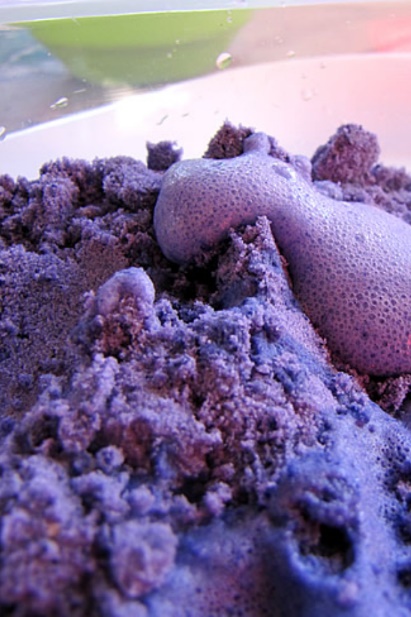 1 cup of baking soda1/4 cup vegetable oilOil-based or powder food colouringVinegarA mixing bowlA tub for playing inMix all ingredients into bowl except for the vinegar and mix until right consistency.Let child play in the tub!Then add vinegar to make it fizz!Balloon PaintingBalloonsChild-friendly paintCardboard or large sheets of paper (easel pads, for example)Large safety pinsA funnelStart by filling the balloons with paint. You can use a funnel for a cleaner result or enjoy the sensory fun alongside the children and fill the balloons without a funnel.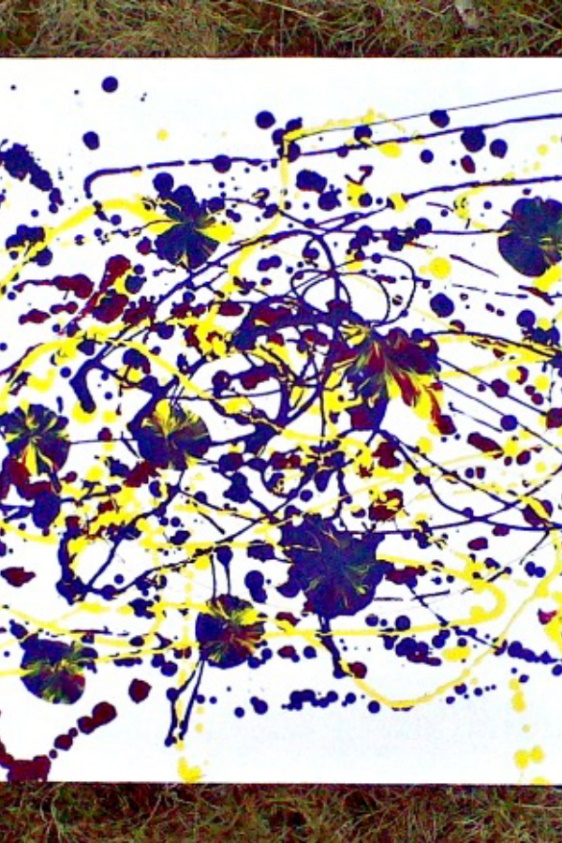 Close the balloons’ opening at the top with a simple knot and use a safety pin to poke holes in the bottom of the balloon. Time to paint!